Załącznik nr 2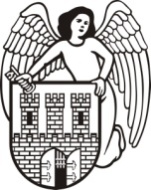 Formularz zgłoszeniowynabór kandydatów wskazanych przez organizacje pozarządowe na członków komisji konkursowych opiniujących oferty złożone w otwartych konkursach ofert na wykonanie zadań publicznych gminy w 2024 r. i w latach 2024 - 2026INFORMACJE O ORGANIZACJI POZARZĄDOWEJ WSKAZUJĄCEJ KANDYDATA NA CZŁONKA KOMISJI KONKURSOWEJ OPINIUJĄCEJ OFERTY ZŁOŻONE W OTWARTYCH KONKURSACH OFERT NA WYKONANIE ZADAŃ PUBLICZNYCH GMINY W 2024 R. I W LATACH 2024 - 2026INFORMACJE O KANDYDACIE WSKAZANYM PRZEZ ORGANIZACJĘ POZARZĄDOWĄ NA CZŁONKA KOMISJI KONKURSOWEJ OPINIUJĄCEJ OFERTY ZŁOŻONE W OTWARTYCH KONKURSACH OFERT NA WYKONANIE ZADAŃ PUBLICZNYCH GMINY W 2024 R. I W LATACH 2024 - 2026DOŚWIADCZENIE  KANDYDATA W REALIZACJI ZADAŃ/PROJEKTÓW W ORGANIZACJACH POZARZĄDOWYCH, KTÓRYCH DZIAŁALNOŚĆ STATUTOWA OBEJMUJE ZAKRES TOŻSAMY Z ZAKRESEM PRAC WSKAZANEJ KOMISJI KONKURSOWEJ (DANY OBSZAR DZIAŁALNOŚCI POŻYTKU PUBLICZNEGO):……………………………………………………………………………………….......……………………………………………………………………………………….......……………………………………………………………………………………….......……………………………………………………………………………………….......……………………………………………………………………………………….......DOŚWIADCZENIE  KANDYDATA W PRACACH KOMISJI KONKURSOWYCH:………………………………………………………………………………………………………………………………………………………………………………………………………………………………………………………………………………………………………………………………………………………………………………………………………………………………………………………………………………………………………………………………………………………………ZGŁASZAM KANDYDATA DO UDZIAŁU W PRACACH KOMISJI KONKURSOWEJ W ZAKRESIE (MOŻNA ZAZNACZYĆ WIĘCEJ NIŻ JEDEN ZAKRES): działań na rzecz osób z niepełnosprawnościami; wspierania rodziny, macierzyństwa i rodzicielstwa; profilaktyki i rozwiązywania problemów związanych z uzależnieniami, w tym m.in.: poprzez działalność kulturalną, poprzez upowszechnianie turystyki i krajoznawstwa, poprzez upowszechnianie kultury fizycznej i rekreacji, poprzez organizację zajęć sportowych przez kluby sportowe prowadzące szkolenie dzieci i młodzieży, poprzez upowszechnianie i rozwój sportu przez kluby sportowe w kategorii senior; edukacji ekologicznej dla mieszkańców Torunia (w zakresie adaptacji do zmian klimatu celem popularyzacji i kształtowania postaw proekologicznych oraz gospodarki odpadami) oraz ochrony zwierząt; wspierania i upowszechniania turystyki i krajoznawstwa; działań na rzecz osób w wieku 65+; wspierania rozwoju kultury i ochrony jej dóbr oraz podtrzymywania tradycji narodowej; promocji zatrudnienia i rozwoju gospodarczego, rozwoju przedsiębiorczości; wspierania edukacji i wychowania (czas wolny dzieci i młodzieży oraz Toruński Tydzień Tolerancji); rozwoju wspólnot i społeczności lokalnych oraz promocja wolontariatu; przedsięwzięć rewitalizacyjnych; ochrony zdrowia psychicznego; wspierania i upowszechniania kultury fizycznej i rekreacji; pomocy społecznej; wspierania rodziny i sytemu pieczy zastępczej; integracja cudzoziemców; udzielanie nieodpłatnej pomocy prawnej   działalności na rzecz organizacji pozarządowych oraz podmiotów wymienionych w art. 3 ust. 3 ustawy o działalności pożytku publicznego i o wolontariacie , w zakresie określonym w pkt 1-32OŚWIADCZENIE KANDYDATA:         Wyrażam zgodę na udział w pracach komisji konkursowej(-ych) opiniującej(-ych)         oferty złożone w otwartym (-ch) konkursie(-) ofert na wykonanie zadania(-ń)            publicznego(-ych) gminy w 2024 r. i w latach 2024 - 2026,  zgodnie z niniejszym zgłoszeniem.            Zostałam*/Zostałem* poinformowana*/poinformowany*                      (*niepotrzebne skreślić), że:Administratorem moich danych osobowych jest Gmina Miasta Toruń, z siedzibą w Toruniu przy ul. Wały Generała Sikorskiego 8.W sprawach związanych z ochroną danych osobowych i realizacji moich  praw mogę kontaktować się z Inspektorem Ochrony Danych Osobowych mailowo: iod@um.torun.pl, telefonicznie: 56 611 88 02 lub pisemnie na adres: ul. Wały Generała Sikorskiego 8, 87-100 Toruń.Moje dane osobowe (imię i nazwisko, dane kontaktowe: nr telefonu, adres, adres e-mail) będą przetwarzane w celu realizacji procedury otwartego konkursu ofert na realizację w 2024r. i w latach 2024 - 2026 zadań publicznych Gminy Miasta Toruń i nie będą udostępniane żadnym podmiotom poza uprawnionymi na podstawie przepisów prawa, na podstawie art. 6 ust. 1 lit. e RODO.Podanie przeze mnie danych jest dobrowolne, jednakże w przypadku niepodania danych - mój udział w otwartym konkursie ofert na realizację w 2024 r. i w latach 2024 - 2026  zadań publicznych Gminy Miasta Toruń nie będzie możliwy.  Moje dane osobowe nie będą przekazywane poza teren Polski, Unii Europejskiej. Moje dane osobowe będą przechowywane przez okres 5 lat liczonych od końca roku kalendarzowego, w którym został zakończony konkurs ofert.Mam prawo do:a) prawo dostępu do danych osobowych, w tym prawo do uzyskania kopii tych danych;b) prawo do żądania sprostowania (poprawiania) danych osobowych;c) prawo do żądania usunięcia danych osobowych (tzw. prawo do bycia zapomnianym);d) prawo do żądania ograniczenia przetwarzania danych osobowych;e) prawo do przenoszenia i aktualizacji danych;f) prawo sprzeciwu wobec przetwarzania danych,g) prawo do cofnięcia tej zgody w dowolnym momencie. Cofnięcie to nie ma wpływu na zgodność przetwarzania, którego dokonano na podstawie zgody przed jej cofnięciem, z obowiązującym prawem.Moje dane zaprzestaną być przetwarzane w tych celach, chyba że wskazane zostaną podstawy przetwarzania moich danych jako nadrzędne wobec moich praw lub też, że dane te są niezbędne do ustalenia, dochodzenia lub obrony roszczeń.Szczegółowych informacji, jak złożyć żądanie udziela Inspektor Ochrony Danych oraz znajdują się na stronie internetowej Urzędu – ww.bip.torun.pl.W przypadku uznania, że moje dane są przetwarzane niezgodnie z prawem mogę wnieść skargę do Prezesa Urzędu Ochrony Danych Osobowych.Wiem, że w celu złożenia żądania związanego z wykonaniem praw należy skierować wniosek na adres mailowy iod@um.torun.pl lub udać się do siedziby Urzędu Miasta Torunia, ul. Wały Gen. Sikorskiego 8. Wiem, że przed realizacją moich uprawnień koniczne będzie potwierdzenie mojej tożsamości (dokonanie mojej identyfikacji). Toruń, dnia  ………………………..………………………………............................................                      (czytelny podpis kandydata)Toruń, dnia  ………………………..             ………………………………............................................     (czytelny podpis osób uprawnionych do reprezentowania                    organizacji pozarządowej wskazującej kandydata)Załącznik nr 3OŚWIADCZENIE KANDYDATANA CZŁONKA KOMISJI KONKURSOWEJImię (imiona):	……………………………………………………….Nazwisko: …………………………………………………………...	Niniejszym oświadczam, że:nie zostałem/am prawomocnie skazany/a za przestępstwo popełnione w związku z postępowaniem o udzielenie zamówienia publicznego, przestępstwo przekupstwa, przestępstwo przeciwko obrotowi gospodarczemu lub inne przestępstwo popełnione w celu osiągnięcia korzyści majątkowych.Toruń, dnia  ………………………..             ...............................................          (czytelny podpis)Nazwa organizacji pozarządowej:Adres organizacji:Imię i nazwisko osób uprawnionych do reprezentowania organizacji wraz ze stanowiskiem/funkcją w organizacji:    Dane kontaktowe (nr telefonu, adres e-mail):     Imię i nazwisko kandydata:   Nazwa organizacji, której członkiem jest kandydat:Adres organizacji:Stanowisko/funkcja kandydata w organizacji:    Dane kontaktowe (nr telefonu, adres e-mail) kandydata:     